Name: ___________________________________6th Grade Music Elements Study GuideThe ElementsName the 7 elements discussed in class followed by the definition:1. 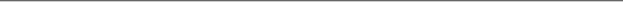 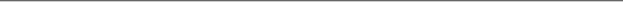 2. 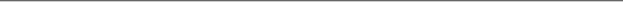 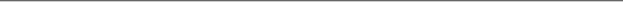 3. 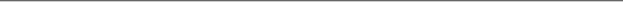 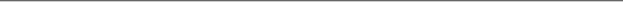 4. 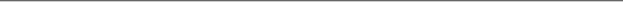 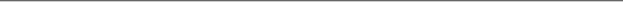 5. 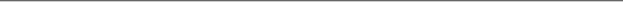 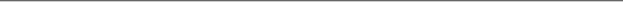 6. 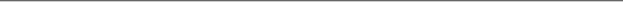 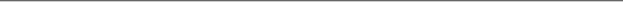 7. 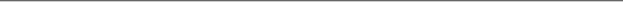 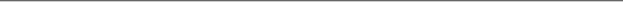 Melody8. Write in the Solfege syllable ________		________		________		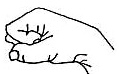 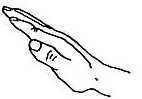 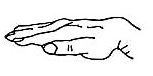 ______	 _____________   ______	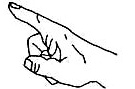 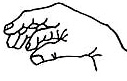 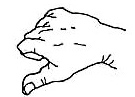 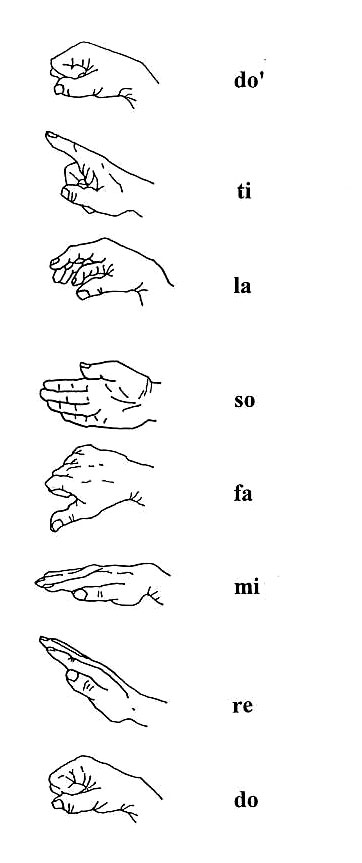 9. Putting the Solfege syllables in order makes the _________ Scale.10. Melodies can move _________, _________, _________, _________, or _________.Articulation11. Match the symbol to the word and write in the correct definitionFermata – _____ 			 a.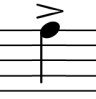 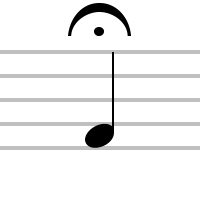 Staccato – _____  			b.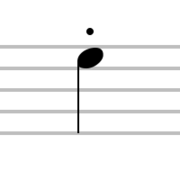 Accent – _____ 				c.12. Write the symbols for the dynamics that stay the same in order from softest to loudest (the first few are given to you)ppp	pp	____	____	____	____	____	____13. What are the name, symbol and definition for the two dynamics that change?Tempo14. Define tempoAllegro – Andante – Adagio – Accelerando – Ritardando – Tone Color15. Write the four vocal ranges (lowest to highest)Lowest									Highest________		________		________		________	16. Identify at least four different ways to describe tone color (think sesame street)Harmony17. Match the texture with its definition and provide and draw the shape for each texture.Shape               Texture	DefinitionMonophonic	Many voices/instruments performing different parts at the same time.		Homophonic	Many voices/instruments performing different parts at different times.Polyphonic	One clear melody-many voices all singing the same part.Rhythm18. Draw the following notes and restsWhole note and rest – 4 beats		Eighth note and rest – ½ beatHalf note and rest – 2 beatsSixteenth note and rest – ¼ beatQuarter note and rest – 1 beatForm19. What is a phrase?20. How many measures are typically grouped in a phrase?21. Please explain why a song with the form AA’BA’ would be labeled as such. Explain each phrase:A:A’:B:A’:Musical Selection	Ludwig van Beethoven22. What is the piece we studied in depth (hint: Ms. Barnes played it on recorder)?a. What is the bigger piece of music it is from?23. What period of music did Beethoven write music during?24. What happened to Beethoven while he wrote this piece of music?